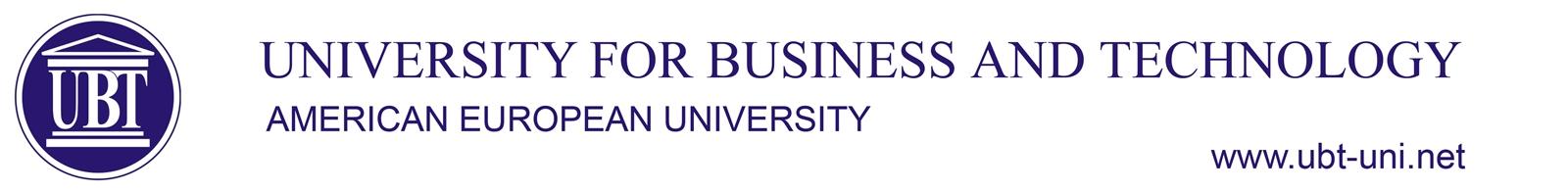 …………………………………………………………………………………………………………………………………………………………Law LLB  SyllabusCourse“International Relations”“International Relations”“International Relations”“International Relations”CourseType SemesterECTSCodeCourseElective (E)85Law-B-073-ECourse lecturerProf. Ass. Dr. Alfred Marleku Prof. Ass. Dr. Alfred Marleku Prof. Ass. Dr. Alfred Marleku Prof. Ass. Dr. Alfred Marleku Course assistantn.an.an.an.aCourse tutorn.an.an.an.aAim and objectivesThe purpose of the course is to introduce students to the basic principles of international relations. In this framework, the main theories of International Relations, the most important actors and factors, as well as the current issues of the international system, will be elaborated on and analysed. The acquisition of theories will be a stable foundation for students' further studies in this field. In the framework of this course, issues related to policies and international issues, such as war, global poverty, trade policies, environmental problems, human rights, terrorism, etc., will be elaborated. You will learn about the ethics of war, the global distribution of wealth, the concept of the balance of power, the relationship this concept has with the causes of war and what happens in international relations when the balance of power changes. At the end of this course, you will have a comprehensive understanding of the main principles and concepts of international relations. You will also acquire sufficient analytical skills to analyse the global political system scientifically.The purpose of the course is to introduce students to the basic principles of international relations. In this framework, the main theories of International Relations, the most important actors and factors, as well as the current issues of the international system, will be elaborated on and analysed. The acquisition of theories will be a stable foundation for students' further studies in this field. In the framework of this course, issues related to policies and international issues, such as war, global poverty, trade policies, environmental problems, human rights, terrorism, etc., will be elaborated. You will learn about the ethics of war, the global distribution of wealth, the concept of the balance of power, the relationship this concept has with the causes of war and what happens in international relations when the balance of power changes. At the end of this course, you will have a comprehensive understanding of the main principles and concepts of international relations. You will also acquire sufficient analytical skills to analyse the global political system scientifically.The purpose of the course is to introduce students to the basic principles of international relations. In this framework, the main theories of International Relations, the most important actors and factors, as well as the current issues of the international system, will be elaborated on and analysed. The acquisition of theories will be a stable foundation for students' further studies in this field. In the framework of this course, issues related to policies and international issues, such as war, global poverty, trade policies, environmental problems, human rights, terrorism, etc., will be elaborated. You will learn about the ethics of war, the global distribution of wealth, the concept of the balance of power, the relationship this concept has with the causes of war and what happens in international relations when the balance of power changes. At the end of this course, you will have a comprehensive understanding of the main principles and concepts of international relations. You will also acquire sufficient analytical skills to analyse the global political system scientifically.The purpose of the course is to introduce students to the basic principles of international relations. In this framework, the main theories of International Relations, the most important actors and factors, as well as the current issues of the international system, will be elaborated on and analysed. The acquisition of theories will be a stable foundation for students' further studies in this field. In the framework of this course, issues related to policies and international issues, such as war, global poverty, trade policies, environmental problems, human rights, terrorism, etc., will be elaborated. You will learn about the ethics of war, the global distribution of wealth, the concept of the balance of power, the relationship this concept has with the causes of war and what happens in international relations when the balance of power changes. At the end of this course, you will have a comprehensive understanding of the main principles and concepts of international relations. You will also acquire sufficient analytical skills to analyse the global political system scientifically.Learning outcomesUpon successful completion of this course, students will be able to:Understand  the various analytical and theoretical positions used in the field of international relations in order to scientifically interpret world political events.Explain and review  the historical development of interstate relations and the place and role of the state in these relations.Apply the specific knowledge in studying interstate relations, national security, war, economic integration, trade, etc.Gather, analyse and interpret questions related to three levels of analysis of the international system: individual, national and systemic.Execute research on  key issues related to international law, international economics, human rights, global environmental issues and economic relations.Upon successful completion of this course, students will be able to:Understand  the various analytical and theoretical positions used in the field of international relations in order to scientifically interpret world political events.Explain and review  the historical development of interstate relations and the place and role of the state in these relations.Apply the specific knowledge in studying interstate relations, national security, war, economic integration, trade, etc.Gather, analyse and interpret questions related to three levels of analysis of the international system: individual, national and systemic.Execute research on  key issues related to international law, international economics, human rights, global environmental issues and economic relations.Upon successful completion of this course, students will be able to:Understand  the various analytical and theoretical positions used in the field of international relations in order to scientifically interpret world political events.Explain and review  the historical development of interstate relations and the place and role of the state in these relations.Apply the specific knowledge in studying interstate relations, national security, war, economic integration, trade, etc.Gather, analyse and interpret questions related to three levels of analysis of the international system: individual, national and systemic.Execute research on  key issues related to international law, international economics, human rights, global environmental issues and economic relations.Upon successful completion of this course, students will be able to:Understand  the various analytical and theoretical positions used in the field of international relations in order to scientifically interpret world political events.Explain and review  the historical development of interstate relations and the place and role of the state in these relations.Apply the specific knowledge in studying interstate relations, national security, war, economic integration, trade, etc.Gather, analyse and interpret questions related to three levels of analysis of the international system: individual, national and systemic.Execute research on  key issues related to international law, international economics, human rights, global environmental issues and economic relations.Course contentCourse plan Course plan Course plan WeekCourse contentIntroduction: Syllabus elaboration: course content, method, organization and course requirements.Introduction: Syllabus elaboration: course content, method, organization and course requirements.Introduction: Syllabus elaboration: course content, method, organization and course requirements.1Course contentIR in everyday life History and philosophy of IR IR in everyday life History and philosophy of IR IR in everyday life History and philosophy of IR 2Course contentThe historical context of IR The world before WestphaliaThe birth of the Westphalian systemThe years between the two wars and the LIIBCold WarThe post-Cold War era The historical context of IR The world before WestphaliaThe birth of the Westphalian systemThe years between the two wars and the LIIBCold WarThe post-Cold War era The historical context of IR The world before WestphaliaThe birth of the Westphalian systemThe years between the two wars and the LIIBCold WarThe post-Cold War era 3Course contentTheories of IRTheoretical conceptionTheory and levels of analysisTheories of IRTheoretical conceptionTheory and levels of analysisTheories of IRTheoretical conceptionTheory and levels of analysis4Course contentInternational systemUnderstanding the systemThe system according to liberals, realists and radicalsInternational systemUnderstanding the systemThe system according to liberals, realists and radicalsInternational systemUnderstanding the systemThe system according to liberals, realists and radicals5Course contentState State and nationThe nature of state powerUse of state powerChallenges to the stateState State and nationThe nature of state powerUse of state powerChallenges to the stateState State and nationThe nature of state powerUse of state powerChallenges to the state6Course contentRevision, class discussions, presentations and test preparationRevision, class discussions, presentations and test preparationRevision, class discussions, presentations and test preparation7Course contentArticle review examArticle review examArticle review exam8Course contentThe individualForeign policy elitesNon-public individualsPublic opinionThe individualForeign policy elitesNon-public individualsPublic opinionThe individualForeign policy elitesNon-public individualsPublic opinion9Course contentIntergovernmental organizations, NGOs and International Law  Intergovernmental organizationsInternational nongovernmental organizationsInternational lawIntergovernmental organizations, NGOs and International Law  Intergovernmental organizationsInternational nongovernmental organizationsInternational lawIntergovernmental organizations, NGOs and International Law  Intergovernmental organizationsInternational nongovernmental organizationsInternational law10Course contentWar and conflict The causes of the warCharacter and instruments of warThe tradition of just warWar and conflict The causes of the warCharacter and instruments of warThe tradition of just warWar and conflict The causes of the warCharacter and instruments of warThe tradition of just war11Course contentInternational political economy Basic concepts in liberal economicsStrength, competition and development in the economy.International political economy Basic concepts in liberal economicsStrength, competition and development in the economy.International political economy Basic concepts in liberal economicsStrength, competition and development in the economy.12Course contentGlobal issuesClimate changeCovid-19, AIDS and other infectious diseases as global issuesPopulation growthGlobal issuesClimate changeCovid-19, AIDS and other infectious diseases as global issuesPopulation growthGlobal issuesClimate changeCovid-19, AIDS and other infectious diseases as global issuesPopulation growth13Case study examinationCase study examinationCase study examination14Conceptual researchConceptual researchConceptual research15Teaching/learning methodsActivity Activity Activity Weight (%)Teaching/learning methodsLectures Lectures Lectures 50%Teaching/learning methodsSeminarsSeminarsSeminars30%Teaching/learning methodsCase studiesCase studiesCase studies10%Teaching/learning methodsArticle reviewsArticle reviewsArticle reviews10%Assessment methodsAssessment activitiesNumber WeekWeight (%)Assessment methodsPresentation of analyses,14, 7, 1420%Assessment methodsArticle review1820%Assessment methodsParticipation and activities11-1510%Assessment methodsConceptual research11520%Assessment methodsAnalytical exam11530 %Assessment methodsCourse resources and means of materializationsMeansMeansMeansNumberCourse resources and means of materializationsClass (e.g)Class (e.g)Class (e.g)1Course resources and means of materializationsLaboratory (e.g)Laboratory (e.g)Laboratory (e.g)n/aCourse resources and means of materializationsMoodleMoodleMoodle1Course resources and means of materializationsSoftware MATLAB/SPSS/SIMULINKSoftware MATLAB/SPSS/SIMULINKSoftware MATLAB/SPSS/SIMULINKn/aCourse resources and means of materializationsProjectorProjectorProjector1ECTS workloadActivity typeActivity typeWeekly hoursTotal workloadECTS workloadLecturesLectures224ECTS workloadExercises Exercises 113ECTS workloadPresentations of analyses preparationPresentations of analyses preparation114ECTS workloadIndependent studyIndependent study230ECTS workloadConceptual research preparationConceptual research preparation214ECTS workloadExam PreparationExam Preparation230Literature/ReferencesCore literature:Karen A. Mingst. Bazat e Marrëdhënieve Ndërkombëtare. Albanian Institute for International Studies (AIIS). Tiranë. 2010.Mingst, Karen A., Heather Elko McKibben, and Ivan M. Arreguin-Toft. Essentials of international relations. WW Norton & Company, 2018.Reka, Blerim, Bardhok Bashota & Ylber Sela. “Marrëdhëniet Ndërkombëtare”. Shkup: Instituti për Studime Politike dhe Ndërkombëtare, 2016.Other materials distributed in class by the course lecturer.Additional literature:Selected articles from journals: “Geopolitics” (https://www.tandfonline.com/loi/fgeo20);    “Foreign Affairs” (https://www.foreignaffairs.com/); “Foreign Policy” (https://foreignpolicy.com/); “The Economist” (https://www.economist.com/); International Security (https://direct.mit.edu/isec) etj.Xhaja, Eglantina Kalluçi, Alfred Marleku, and Ridvan Peshkopia. "How do small countries negotiate in a multipolar world? Formal models of small countries’ negotiations under international supervision." (2021).Core literature:Karen A. Mingst. Bazat e Marrëdhënieve Ndërkombëtare. Albanian Institute for International Studies (AIIS). Tiranë. 2010.Mingst, Karen A., Heather Elko McKibben, and Ivan M. Arreguin-Toft. Essentials of international relations. WW Norton & Company, 2018.Reka, Blerim, Bardhok Bashota & Ylber Sela. “Marrëdhëniet Ndërkombëtare”. Shkup: Instituti për Studime Politike dhe Ndërkombëtare, 2016.Other materials distributed in class by the course lecturer.Additional literature:Selected articles from journals: “Geopolitics” (https://www.tandfonline.com/loi/fgeo20);    “Foreign Affairs” (https://www.foreignaffairs.com/); “Foreign Policy” (https://foreignpolicy.com/); “The Economist” (https://www.economist.com/); International Security (https://direct.mit.edu/isec) etj.Xhaja, Eglantina Kalluçi, Alfred Marleku, and Ridvan Peshkopia. "How do small countries negotiate in a multipolar world? Formal models of small countries’ negotiations under international supervision." (2021).Core literature:Karen A. Mingst. Bazat e Marrëdhënieve Ndërkombëtare. Albanian Institute for International Studies (AIIS). Tiranë. 2010.Mingst, Karen A., Heather Elko McKibben, and Ivan M. Arreguin-Toft. Essentials of international relations. WW Norton & Company, 2018.Reka, Blerim, Bardhok Bashota & Ylber Sela. “Marrëdhëniet Ndërkombëtare”. Shkup: Instituti për Studime Politike dhe Ndërkombëtare, 2016.Other materials distributed in class by the course lecturer.Additional literature:Selected articles from journals: “Geopolitics” (https://www.tandfonline.com/loi/fgeo20);    “Foreign Affairs” (https://www.foreignaffairs.com/); “Foreign Policy” (https://foreignpolicy.com/); “The Economist” (https://www.economist.com/); International Security (https://direct.mit.edu/isec) etj.Xhaja, Eglantina Kalluçi, Alfred Marleku, and Ridvan Peshkopia. "How do small countries negotiate in a multipolar world? Formal models of small countries’ negotiations under international supervision." (2021).Core literature:Karen A. Mingst. Bazat e Marrëdhënieve Ndërkombëtare. Albanian Institute for International Studies (AIIS). Tiranë. 2010.Mingst, Karen A., Heather Elko McKibben, and Ivan M. Arreguin-Toft. Essentials of international relations. WW Norton & Company, 2018.Reka, Blerim, Bardhok Bashota & Ylber Sela. “Marrëdhëniet Ndërkombëtare”. Shkup: Instituti për Studime Politike dhe Ndërkombëtare, 2016.Other materials distributed in class by the course lecturer.Additional literature:Selected articles from journals: “Geopolitics” (https://www.tandfonline.com/loi/fgeo20);    “Foreign Affairs” (https://www.foreignaffairs.com/); “Foreign Policy” (https://foreignpolicy.com/); “The Economist” (https://www.economist.com/); International Security (https://direct.mit.edu/isec) etj.Xhaja, Eglantina Kalluçi, Alfred Marleku, and Ridvan Peshkopia. "How do small countries negotiate in a multipolar world? Formal models of small countries’ negotiations under international supervision." (2021).ContactProf. Ass. Dr. Alfred Marlekualfred.marleku@ubt-uni.net Prof. Ass. Dr. Alfred Marlekualfred.marleku@ubt-uni.net Prof. Ass. Dr. Alfred Marlekualfred.marleku@ubt-uni.net Prof. Ass. Dr. Alfred Marlekualfred.marleku@ubt-uni.net 